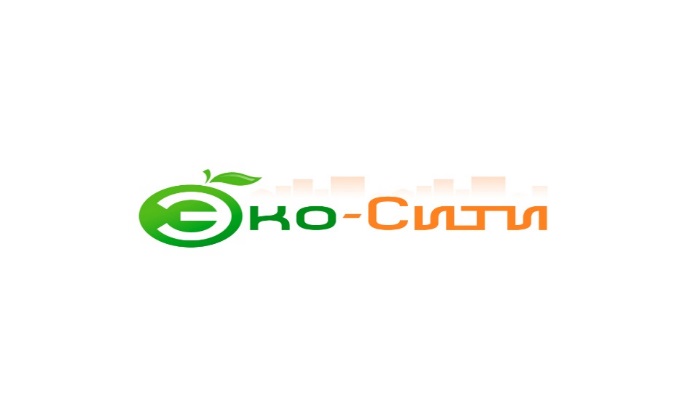 Директору ООО «Эко-Сити» Фурсину А.Ю.355035, г. Ставрополь, проспект Кулакова, 13от _______________________________________адрес: ______________________________________________________________________________тел.  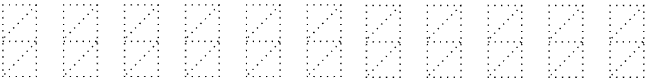 эл. адрес: ______________________________№ л/с СГРЦ        Лицевой счет №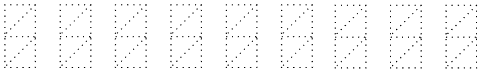 		№ договора 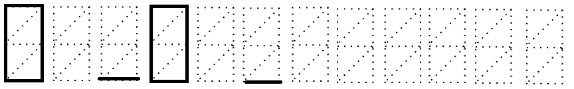 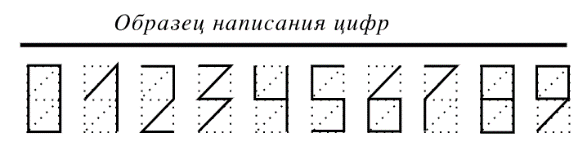 заявлениеотносящегося к льготной категории:Участники, инвалиды Великой Отечественной войны, труженики тылаУзники концлагерейЖители блокадного ЛенинградаГерои Советского СоюзаГерои Социалистического Труда и полные кавалеры ордена СлавыГраждане, достигшие 80 летнего возрастаИнвалиды 1 группыДети-инвалиды и инвалиды с детстваИнвалиды 2 группыГраждане, достигшие 70 летнего возрастаМногодетные семьи, имеющие трех и более детей, не достигших 18 летнего возраста (на каждого члена семьи).	Копии документов, подтверждающих скидку, прилагаю.СОГЛАСИЕна обработку персональных данных___________________________                                                                                   «____»___________ ____г.                   (населенный пункт)Я, __________________________________________________________________________________________,(фамилия, имя, отчество субъекта персональных данных)(далее – субъект персональных данных) в соответствии с п. 4 ст. 9 Федерального закона                                           от 27.07.2006  № 152-ФЗ  «О персональных данных», зарегистрирован___ по адресу: ____________________________________________________________________________________________,документ, удостоверяющий личность: ___________________________________________________________                                                                      (наименование и  номер основного документа сведения о дате выдачи документа и выдавшем его органе)____________________________________________________________________________________________________________________________________________________,в целях заключения и исполнения договора  на оказание услуг по обращению с твердыми коммунальными отходами, стороной которого является субъект персональных данных, свободно,  своей  волей  и  в  своем  интересе даю согласие обществу с ограниченной ответственностью «Эко – Сити» (ОГРН 1112651035463) находящемуся по адресу: 356203, РФ, Ставропольский край, Шпаковский район, хутор Нижнерусский, ул.Карьерная, 2 (далее – Региональный оператор) на   обработку (любое   действие  (операцию)  или  совокупность  действий (операций),  совершаемых  с  использованием  средств  автоматизации или без использования  таких средств с персональными данными, включая сбор, запись, систематизацию,  накопление,  хранение,  уточнение (обновление, изменение), извлечение,   использование,   передачу  (распространение,  предоставление, доступ),  обезличивание,  блокирование,  удаление,  уничтожение), а также передачу в случае необходимости третьей стороне для осуществления  вышеуказанных  целей  и осуществление  Региональным оператором иных действий с учетом действующего законодательства РФ в отношении следующих моих персональных данных:-     фамилия,   имя,   отчество   (при  наличии),  дата  и  место  рождения, гражданство;-     адрес регистрации и фактического проживания;-   паспорт удостоверяющий  личность  гражданина  Российской Федерации (серия, номер, кем и когда выдан);-     номер телефона;-     идентификационный номер налогоплательщика.Настоящее  согласие  действует  со  дня  его подписания и до дня его отзыва в письменной форме.Субъект персональных данных:    _________________________/________________________________________________________________       (подпись)                                                                         (Ф.И.О. полностью)Прошу предоставить скидку на услуги по обращению с твердыми коммунальными отходамиПрошу предоставить скидку на услуги по обращению с твердыми коммунальными отходамиФ.И.О. льготника(ов)Категория льготникаИнформацию о результатах рассмотрения заявления прошу сообщить:по тел. ______________________________ или  эл. почте _____________________________Информацию о результатах рассмотрения заявления прошу сообщить:по тел. ______________________________ или  эл. почте _____________________________Информацию о результатах рассмотрения заявления прошу сообщить:по тел. ______________________________ или  эл. почте _____________________________Информацию о результатах рассмотрения заявления прошу сообщить:по тел. ______________________________ или  эл. почте _____________________________ДатаПодпись заявителя